Seattle Office for Civil Rights / Office of Labor Standards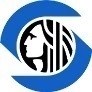 Notice of Employment Information Employers are required to provide written employment information to employees working in Seattle at time of hire & before any change any change to such employment. Information must be provided in English, Spanish and any other language commonly spoken by employees at the particular workplace.Employee  At hire 						 Current Employee  Effective Date of this information  			Employee name     								Employee position 								Employer Name  											Other name of employer, including "doing business as" name Physical address Street 												City					     State 	 			 	Zip  	__________										Mailing address			 Same as physical address Street 												City		 			 	State  			 	Zip 	_________	Telephone number 	 								______________Employee’s Wage & Tip Information Rate or rates of pay 								Overtime rate or rates of pay 						    	  Overtime ExemptPay basis  - check box  Hour 						 Shift 					 Day 						 Week 			 Piece rate 					 Commission  Non-discretionary Bonus 				 Non-exempt Salary 	 Exempt Salary					 Other - provide explanation Regular Pay day 			_________							Tip policy  Tip sharing 					 Tip pooling  None (not a tipped position)			 Other tip policyExplanation 																							Optional Acknowledgement of Receipt PRINT, Employer representative				SIGNATURE, Employer representative & DatePRINT, Employee						SIGNATURE, EmployeeLanguage 	 Employer provided this Notice in English  Employer provided this Notice in other language ___________________________________________________Seattle Notice of Employment Information Requirements Seattle Administrative Wage Theft Ordinance - SMC 14.20 Seattle workers have additional protections from wage theft. Starting April 1, 2015, a new wage theft ordinance requires employers with employees working in Seattle to pay all owed wages and tips; provide employment information at time of hire, change in employment and each time wages and tips are paid; and provide written notice of employee rights against wage theft. The written notice must be provided in English, Spanish and any other languages commonly spoken by employees at the work site. The ordinance also permits the City’s Office of Labor Standards, a new division within the Seattle Office for Civil Rights, to conduct administrative investigations of non-payment of wages and tips. It still remains a crime to commit wage theft under SMC 12A.08.060.Protections against Retaliation Employers are prohibited from taking adverse action (e.g. firing, demoting, and making threats to report immigration status) against any person for exercising rights protected by this ordinance. Seattle Office of Labor Standards (206) 684-4500 / seattle.gov/laborstandards